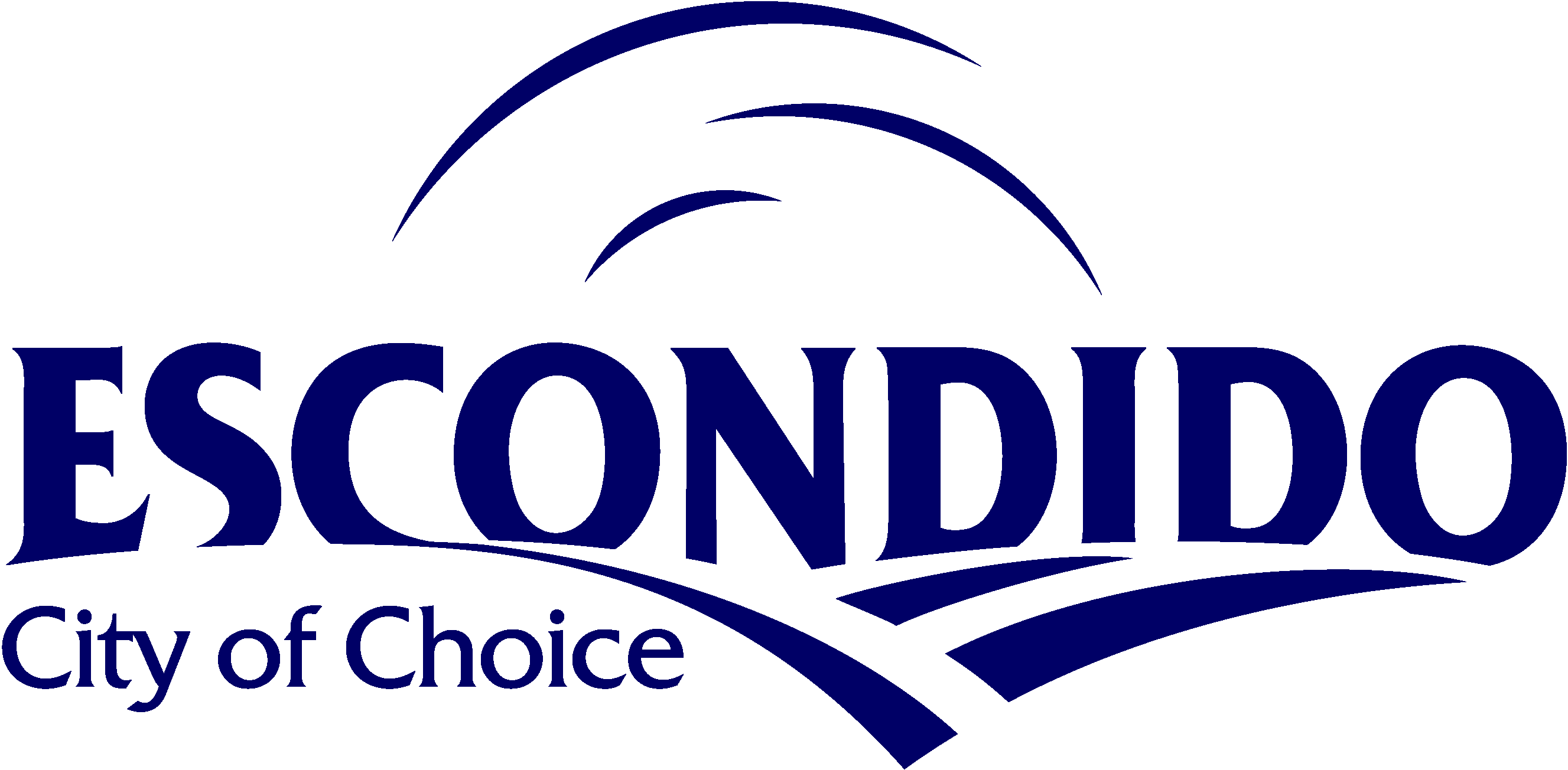 ENGINEERING SERVICESImprovement PlanInitial Submittal ChecklistProject Name:                                                                                                                   Date:                                                                                                                                        All items on this checklist and all drawings required for the project (except Landscape plan, which shall be submitted by the 2nd project submittal) must be included in the initial submittal for a complete submittal.  Incomplete submittals will be rejected or not processed by the City. If the applicant deems an item to be not applicable to the proposed project, it shall be marked as “Not Applicable” with an explanation. An appointment is required for all initial submittals. Please contact Engineering Services at (760) 839-4651 or at engineeringservices@escondido.org.*See Engineering’s fee schedule for current fees: https://www.escondido.org/land-development.aspxOfficial Use OnlyNot ApplicableIncludedItem Description             ExplanationAdministrative Items Copy of this City TransmittalTransmittal letter from the Engineer or SurveyorOne (1) hard copy of the Preliminary Title Report (issued within six months of submittal) submitted to the Engineering Services counter &  pdf uploaded through the portalTwo (2) sets of the Plat & Legal, along with the traverse calculations, for any easements and dedications and pdf uploaded through the portalOne (1) hard copy of the Planning approved Plot Plan, Substantial Conformance, or Certified Tentative Map (Not required for single lot grading plan) and pdf uploaded through the portalOne (1) hard copy of the Engineering Conditions of Approval and pdf uploaded through the portalReports One (1) bound Drainage Report, signed and sealed by the Engineer or Surveyor (No binders) and pdf uploaded through the portalOne (1) bound Soils Report, signed and sealed by the Engineer or Surveyor (No binders) and pdf uploaded through the portalTwo (2) sets of bound Storm Water Quality Management Plan (SWQMP) for all priority projects, signed and sealed by the Engineer or Surveyor (No binders) and pdf uploaded through the portalPlansTwo (2) sets of the Improvement Plans, folded to 9”x12” submitted to the Engineering Services counter and pdf uploaded through the portalPDF of all plans and documents listed on this transmittal submitted through the City’s portalReference Improvement Plans for adjoining construction uploaded to the City’s portalFeesOne (1) hard copy of the Engineer’s Cost Estimate. Must use City’s format which can be found at https://www.escondido.org/land-development and pdf uploaded through the portalEngineering Improvement Plan Review Fee (from Engineer’s Cost Estimate)